ŠPORTNI DAN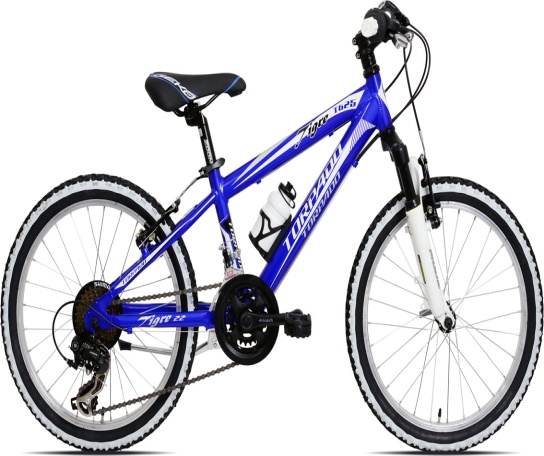 V sredo, 18.4.2018 organiziramo za učence 5. razredav športni dan - kolesarjenje. V okviru športnega dneva bomo izvedli vožnjo na spretnostnem poligonu in teoretični del kolesarskega izpita. Zbor v šoli: 8:20Aktivnosti: 8:20 – 12:40Oprema: čelada, pripravljeno kolo, upor. ime in geslo za opravljanje teoretičnega dela izpita, primerna oblačila in obutev, nahrbtnik z dodatno pijačo in sadežem ali sadno rezino.Učitelji športa in razredničarke 5. R